PENGARUH DISIPLIN TERHADAP KINERJA KARYAWAN PADA PT. AIR MANADOSKRIPSIDiajukan Untuk Memenuhi Salah Satu Syarat Guna Memperoleh Gelar Sarjana Sains Terapan (SST) Pada Program Studi Manajemen BisnisOlehMEIKEL PONTOLONDONIM : 13 053 027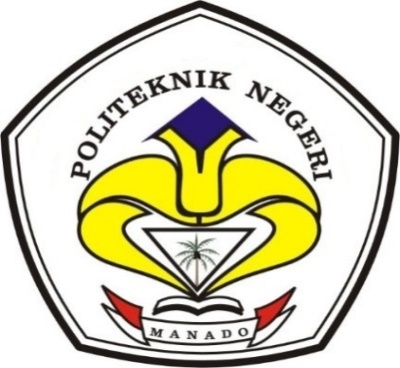 POLITEKNIK NEGERI MANADOJURUSAN ADMINISTRASI BISNISPROGRAM STUDI MANAJEMEN BISNIS2017Noris Tombokan. 2017 “Pengaruh Sarana Prasarana Terhadap Kinerja Pegawai Pada Kantor Regional (Kanreg) XI Badan Kepegawaian Negara (BKN) Manado”. Di bawah bimbingan BapakAgustinus Walansendow, SE, MSi, MM danIbu Dr. Mikke R. Marentek, SE, MSi.ABSTRAKTercapainya tujuan instansi tidak terlepas dari peran para pegawai yang memiliki kinerja yang baik dan di dukung oleh sarana prasarana yang memadai. Peran sarana prasarana sangat berpengaruh terhadap kinerja pegawai dalam instansi. Sebab jika dalam menjalankan aktivitas dan pekerjaannya di instansi tidak ada fasilitas yang lengkap maka akan berpengaruh pada kinerja. Sebelum melakukan pengadaan barang bagian pegadaan barang juga harus melibatkan para pegawai di setiap bagian agar perlengkapan dapa terpenuhi sesuai kebutuhan dan pekerjaan dapat berjalan dengan baik. Penelitian ini dilakukan pada Kantor Regional (Kanreg) XI Badan Kepegawaian Negara (BKN) Manado yang merupakan salah satu instansi yang menyelenggarakan sebagian tugas dan fungsi Badan Kepegawaian Negara (BKN) di bidang pembinaan dan penyelenggaraan manajemen Aparatur Sipil Negara di wilayah kerjanya. Wilayah kerja Kanreg XI BKN terdiri dari 3 (tiga) provinsi yaitu Sulawesi Utara, Gorontalo dan Maluku Utara. Metode penelitian ini menggunakan metode kuantitatif, dengan Sarana Prasarana sebagai variabel bebas (X) dan kinerja pegawai sebagai variabel terikat (Y). Adapun populasi berjumlah 71 pegawai tetapi yang digunakan dalam penelitian ini berjumlah 60 pegawai sebagai responden karena menggunakan metode pengambilan sempel slovin dengan tingkat kesalahan 5%. Sedangkan analisis dalam penelitian ini menggunakan regresi linier sederhana dan korelasi. Data-data yang diperoleh menggunakan SPSS 23 yang menghasilkan persamaan regresi (Y=-1.855 + 0.941 X). Hasil analisis Multiple R  menunjukan 0.762 sehingga dapat disimpulakan terdapat korelasi antara variabel Sarana Prasarana dan Kinerja Pegawai. Dari pembahasan kesimpulan terdapat pengaruh positif Sarana Prasarana terhadap Kinerja Pegawai yaitu dapat dilihat dari analisis regresi linier sederhana yang menunjukan angka positif juga berdasarkan hasil analisis korelasi dapat dilihat hubungan antara sarana prasarana dan variabel kinerja pegawai menunjukan hubungan yang kuatKata Kunc :  Sarana Prasarana Terhadap Kinerja PagawaiNoris Tombokan. 2017 "The Influence Of Infrastructure Facility To Employee Performance AtRegional Office (Kanreg) XI State Personnel Agency (BKN) Manado". Under the guidance of Mr. Agustinus Walansendow, SE, MSi, MM and Ms. Mikke R. Marentek, SE, MSi.ABSTRACTThe achievement of agency goals can not be separated from the role of employees who have good performance and supported by adequate infrastructure. The role of infrastructure facilities is very influential on the performance of employees in agencies. Because if in carrying out activities and work in institutions there is no complete facility it will affect the performance. Prior to procurement of goods, the procurement of goods must also involve employees in each section so that equipment can be met as needed and work can run well. This research was conducted at Regional Office (Kanreg) XI State Personnel Agency (BKN) Manado which is one of the agencies that perform some tasks and functions of State Personnel Board (BKN) in the field of fostering and organizing the management of Civil State Apparatus in its working area. The working area of Kanreg XI BKN consists of 3 (three) provinces, namely North Sulawesi, Gorontalo and North Maluku. This research method using quantitative method, with Infrastructure as independent variable (X) and employee performance as dependent variable (Y). The population amounted to 71 employees but used in this study amounted to 60 employees as respondents for using the method of taking slovin sempel with error rate of 5%. While the analysis in this study using simple linear regression and correlation. The data obtained using SPSS 23 produce regression equation (Y = -1.855 + 0.941 X). Multiple R analysis results show 0.762 so it can be concluded there is a correlation between Infrastructure and Employee Performance. From the discussion of the conclusion there is a positive effect Infrastructure Means on Employee Performance that can be seen from simple linear regression analysis that shows positive numbers also based on correlation analysis results can be seen the relationship between infrastructure facilities and employee performance variables showed a strong relationship

Keywords: Infrastructure Facility to Employee PerformanceMOTTOFor God so loved the world that he gave his only son, so that everyone who believes in him will not perish but acquire eternal life. John 3:16Kupersembahkan Karya ini untuk :Tuhan Yesus Kristus yang berkenan dengan segala Kebesaran-Nya membuka pintu kemudahan bagi anak-Nya yang lemah.Opa, Oma, Papa, Mama sertaAdik dan keluarga tercinta, segala motivasi dan Doa untuk keberhasilan saya (Restu kalian adalah jalanku)MOTTOHIDUP KITA AKAN SANGAT BERGUNA, JIKA KITA BISA BERGUNA BAGI ORANG LAINLEMBAR PERSETUJUAN PEMBIMBINGSkripsi oleh Noris Tombokan ini Telah diperiksa dan disetujui untuk diuji.Manado,     Juli 2017  Disetujui, 	Dosen Pembimbing 1,	Dosen Pembimbing 2,	Agustinus Walansendow, SE, MSi., MM	Dr. Mikke R. Marentek, SE, MSi	NIP.19640817 200012 1 001	NIP .19631002 199003 2 001Ketua Panitia,Jeaneta J. Rumerung, SE, MSiNIP. 19670131 199202 2 002LEMBAR PERSETUJUAN DAN PENGESAHANPENGARUH SARANA PRASARANA TERHADAP KINERJA PEGAWAI PADA KANTOR REGIONAL (KANREG) XI BADAN KEPEGAWAIAN NEGARA (BKN) MANADOOlehNoris TombokanNIM. 13 053 002Telah Dipertimbangkan Di Depan Dewan Penguji Dan Dinyatakan Sebagai           Salah Satu Persyaratan Melaksanakan Penelitian Untuk Memperoleh                            Gelar Sarjana Sains Terapan (SST)Pada tanggal,     Juli 2017Ketua/Penguji 1Mariska Ch. Walean, SE, MSiNIP.19740915 200212 2 001	Penguji 2	Penguji 3	Silvy T. Sambuaga, SE, MSi	Martine M. Y. Lapod, SE. MSi	NIP .19610924 198811 2001	NIP .19650323 199011 2 001Mengetahui,Ketua Jurusan Administrasi BisnisDr. Ir. Efendy Rasjid, MSi, MMNIP. 19670516 199403 1 013PERNYATAAN KEASLIAN TULISANSaya yang bertanda tangan dibawah ini: 	Nama Lengkap 		:   Noris Tombokan	NIM				:   13 053 002	Jurusan 			:   Administrasi Bisnis	Program Studi 		:   Manajemen Bisnis	Program 			:   Diploma IVSarjana TerapanMenyatakan dengan sebenarnya bahwa Skripsiyang saya tulis ini benar-benar merupakan hasil karya saya sendiri; bukan merupakan pengambilan tulisan atau pikiran orang lain yang saya akui sebagai hasil tulisan atau pikiran dari saya sendiri. Apabila dikemudian hari terbukti atau dapat dibuktikan Skripsi ini hasil jiplakan, maka saya bersedia menerima sanksi atas perbuatan tersebut. Manado,  Juli2017Yang membuat pernyataan, Noris Tombokan NIM. 13 053 002BIOGRAFI Nama Lengkap	: 	Noris TombokanNIM	:	13 053 002Tempat Tanggal Lahir	:	Dokulamo, 10 November 1995Agama	: 	Kristen ProtestanAlamat Tempat Tinggal	: 	Lorong Kanaan, Kairagi II, Kecamatan			MapangetRiwayat Pendidikan		: 	SD INPRES Sopi (2001-2007)	: 	SMP PGRI Tobelo (2007-2010)	: 	SMKGotong Royong Tobelo (2010-2013)Orang TuaNama Ayah	: 	Hernes A. TombokanNama Ibu	: 	Seftifani GakurAlamat	: 	Desa Sopi, Kecamatan Morotai Jaya,	      Kabupaten Pulau Morotai KATA PENGANTARPuji syukur kepada Tuhan Yang Maha Esa karena berkat dan hikmat-Nya sehingga proses penyusunan Skripsi Penelitian ini bisa selesai tepat waktu dan sesuai dengan apa yang di harapkan. Skripsi Penelitian ini di buat dengan maksud untuk memenuhi salah satu syarat yang dilaksanakan oleh Politeknik Negeri Manado.Selain itu juga Skripsi Penelitian ini bertujuan untuk mendeSkripsikan segala sesuatu yang berhubungan dengan penelitian yang penulis lakukan. Dalam Skripsi ini akan dibahas tentang Pengaruh Sarana dan Prasarana Terhadap Kinerja Pegawai pada Kantor Regional (Kanreg) XI Badan Kepegawaian Negara (BKN) Manado. Penyelesaian penelitian sampai pada penyusunan Skripsi, penulis sadar bahwa ada begitu banyak bantuan yang telah diterima oleh penulis. Karena itu Penulis ingin mengucapkan terima kasih kepada semua pihak yang telah bersedia memberikan bantuan kepada Penulis dalam penyelesaian Skripsi ini:Bpk. Ir. Evert N. Slat, MT sebagai Direktur Politeknik Negeri ManadoBpk. English Nainggolan, SH, MH, selaku Kepala Kantor (Kanreg) XI Badan Kepegawaian Negara (BKN) Manado.Ibu Yetsie Elvie Pangalila Selaku Kepala Bidang Informasi Kepegawaian.Bpk. Dr. Ir. Efendy Rasjid, MSi, MMselaku Ketua Jurusan Administrasi BisnisIbu. Martine M.Y Lapod SE,MSi, selaku Sekretaris Jurusan Administrasi BisnisIbu. Jeaneta J. Rumerung, SE, MSi Sebagai Ketua  Panitia Skripsi Politeknik Negeri Manado Jurusan Administrasi Bisnis.Bpk Agustinus Walansendow, SE, MSi., MMsebagai Dosen Pembimbing 1 Skripsi Penulis.Ibu Dr. Mikke R. Marentek, SE, MSi sebagai Dosen Pembimbing 2 Skripsi Penulis.Seluruh Staf Administrasi di jurusan Administrasi BisnisOpa, Oma, Papa, Mama, Amo, Tete, Adik  dan keluarga besar yang selalu mendukung.Teman-teman 8 MB  MB 2, 1, 3 angkatan 2013 yang selalu mendukung saya.Semua pihak yang membantu penulis dalam penyusunan Skripsi yang tidak sempat penulis sebutkan.Akhir kata, penulis menyadari bahwaSkripsi ini masih terdapat banyak kelemahan dan kekurangan.Oleh karena itu, penulis sangat berterima kasih jika adanya koreksi dan saran yang diberikan yang bersifat membangun guna untuk penyempurnaan Skripsi ini.Harapan penulis semoga Skripsi ini dapat bermanfaat bagi kita semua dan semoga Tuhan Yesus Kristus akan melimpahkan segala berkat dan kasihNya didalam segala rencana, tugas dan usaha kita dalam mengapai cita-cita di masa depan. Manado,    Juli2017Penulis,DAFTAR ISIHALAMAN JUDUL		iABSTRAK			iiMOTTO			ivLEMBAR PERSETUJUAN PEMBIMBING		vLEMBAR PERSETUJUAN DAN PENGESAHAN		viLEMBAR KEASLIAN SKRIPSI		viiBIOGRAFI			viiiKATA PENGANTAR 		ixDAFTAR ISI			xiDAFTAR TABEL		xvDAFTAR GAMBAR		vxiiiDAFTAR LAMPIRAN		xixBAB	I	PENDAHULUAN		1	1.1	Latar belakang		1	1.2	Identifikasi Masalah		4	1.3	Perumusan Masalah 		5	1.4	Tujuan dan Manfaat		5BAB	II	KERANGKA PEMIKIRAN TEORITIS		7	2.1	Definisi Pengaruh		7	2.2	Definisi Sarana.................................................................	8	2.3	Definisi Prasarana............................................................	10		2.3.1	Perbedaan Sarana Prasarana Kantor....................	11		2.3.2	Perencanaan Kebutuha Sarana Prasarana Kantor..	11		2.3.3	Penggunaan Sarana dan Prasarana Kantor.............	15		2.3.4	Faktor-faktor yang perluh dipertimbangkan dalam pemilihan peralatan kantor.........................	16	2.4 	Hakikat Kinerja.................................................................	18		2.4.1	Membangun Kinerja..............................................	21		2.4.2	Kuesioner tentang Kinerja.....................................	24	2.5	Kerangka Teoritik.............................................................	26	2.6	Hasil Penelitian Terdahulu...............................................	26	2.7	Kerangka Berpikir............................................................	32	2.8	Hipotesis...........................................................................	33BAB	III	METODOLOGI PENELITIAN......................................	34	3.1	Tempat Dan Waktu Penelitian ........................................	34	3.2	Metode dan Jenis Penelitian............................................	34		3.2.1	Metode Penelitian................................................	34	3.3  Jenis Data dan Prosedur Pengumpulan Data........................	35		3.3.1	Jenis Data............................................................	35		3.3.2	Metode Pengumpulan Data................................	36	3.4  Populasi dan Sampel...........................................................	37	3.5. Definisi Operasional Variabel dan Pengukuran.................	38		3.5.1	Definisi Operasional Variabel Sarana Prasarana	38		3.5.2	Definisi Operasional Variabel Kinerja Pegawai	39		3.5.3	Pengukuran Variabel.........................................	40	3.6.	Analisis Data................................................................	41		3.6.1	Statistik Deskriptif...........................................	41		3.6.2	Total Skor........................................................	41		3.6.3	Pengukuran Validitas dan Reabilitas..............	42		3.6.4	Analisis Korelasi............................................		44		3.6.5	Analisis Regresi Linear Sederhana.................	45		3.6.6	Pengujian Hipotesis........................................	46BAB	IV	GAMBARAN UMUM INSTANSI............................	47	4.1 	Sejarah Badan Kepegawaian Negara	(BKN).............	47	4.2 	Visi dan Misi..............................................................	.	51		4.2.1	Visi..................................................................	51		4.2.2	Misi.................................................................	51	4.3	Struktur  Kanreg XI BKN Manado.............................	52	4.4 	Deskripsi Kerja...........................................................	53		4.4.1	Tata Usaha......................................................	53		4.4.2	Mutasi dan Status Kepegawaian.....................	53		4.4.3	Pengangkatan dan Pensiun.............................	.	54		4.4.4	Informasi Kepegawaian...................................	56		4.4.5	Pengembangan dan Supervisi Kepegawaian...	56BAB	V	HASIL DAN PEMBAHASAN...................................	58	5.1 	Hasil Analisis..............................................................	58		5.1.1	Karakteristik Responden....................................	58		5.1.2	Hasil Analisis Deskriptif.................................	60		5.1.3	Total Skor Sarana Prasarana  (X) Terhadap Kinerja Pegawai (Y)......................................	63		5.1.4	Hasil Analisis Grafik .......................................	71		5.1.5	Pengujian Hipotesis..........................................	74	5.2	Pembahasan.................................................................	75	5.3	Implementasi................................................................	85BAB	VI	PENUTUP...................................................................	87	6.1	Kesimpulan..................................................................	87	6.2 	Saran ...........................................................................	87DAFTAR PUSTAKA	.........................................................................	89LAMPIRAN........................................................................................	90DAFTAR TABELTABEL				TEKS				HALAMAN2.1	Hasil Penelitian Terdahulu		233.1	Rencana Jadwal dan Waktu Penelitian		293.2	Kisi-Kisi Insturmen Sarna Prasarana (X)		343.3	Kisi-Kisi Insturmen Kinerja Pegawai (Y)		353.4	Pedoman Untuk Memberikan Interpretasi Koefisien Korelasi		415.1	Jumlah Pegawai Berdasarkan Jenis Kelamin		555.2	Jumlah Pegawai Berdasarkan Pendidikan		555.3	Jumlah Pegawai Berdasarkan Golongan		565.4	Deskripsi Variabel Penelitian Sarana Prasarana (X) dan	Kinerja Pegawai (Y)		575.5	Uji Validitas Variabel Sarana Prasarana (X)		615.6	Uji Validitas Varibel Kinerja Pegawai (Y)		625.7	Reabilitas Variabel Sarana Prasarana (X)		635.8	Reabilitas Variabel Kinerja Pegawai (Y)		645.9	Hasil Regresi dan Korelasi Summary Output		665.10	Koefisiesn Regresi Coeffisiets a		665.11	Uji t Sarana Prasarana (X) Terhadap Kinerja Pegawai (Y)		715.12	Memilih Peralatan yang Tepat		725.13	Peralatan yang Ada Memadai		725.14	Aktivitas kantor tidak Tergantung pada Peralatan		735.15	Tidak Tergantung pada Peralatan yang Sesuai		735.16	Upgrade Peralatan yang Baru Selalu Dilakukan		745.17	Kelengkapan Keamanan selalu diutamakan.................................	745.18	Fitur Keamanan Selalu di Utamakan		755.19	Tidak Membutukan Perlatan Khusus		755.20	Tidak Membutuhkan Peralatan yang Orisinil		755.21	Peralatan Yang Orisinil tidak Membantu dalam Bekerja		765.22	Berpedoman Pada Targer yang Harus dipenuhi atau Diselesaikan			765.23	Target Yang Saya Buat/Terima, Menantang dan Realistis		775.24	Saya Memenuhi Kuantitas yang sudah ditargetkan		775.25	Kualitas Yang Saya Hasilkan Sesuai Dengan Standar Yang sudah Ditetapkan		785.26	Dalam Bekerja Kualitas Merupakan Hal Mutlak Untuk Dipenuhi		785.27	Untuk Memenuhi Kualitas yang Baik, Anda Selalu	 Bekerja Berdasarkan Prosedur-Prosedur yang Ada		795.28	Dalam Menyelesaikan Target, Saya Selalu Tepat Waktu		795.29	Penyelesaian Kerja Tepat Waktu itu Tidak Penting dan Tidak Harus Dicapai		805.30	Proses Yang saya Lakukan Berdasarkan pada Cara-Cara yang Benar			805.31	Proses Kerja Yang Saya Lakukan Transparan dan tidak Dapat Dipertanggung Jawabkan.		81DAFTAR GAMBARGAMBAR				TEKS				HALAMAN2.1	Perencanaan Kebutuhan Sarana dan Prasarana Kantor		142.2	Alur Pikir Sarana Prasarna (X) Terhadap Kinerja Pegawai (Y)		262.3	Model Penelitian Hubungan Antara Sarana Prasarana (X)terhadap Kinerja Pegawai (Y)		274.1	Kantor Regional (Kanreg) XI Badan Kepegawaian Negara (BKN) Manado			344.2	Struktur Organisasi Kantor Regional XI BKN Manado		485.1	Total Skor Sarana Prasarana (X)		595.2	Total Skor Kinerja Pegawai (Y)		605.3	Grafik Histogram Korelasi dan Regresi Sederhana Variabel	 Sarana Prasarana (X) terhadap Kinerja Pegawai (Y)		68	5.4	Normal Plot Regresi Residual Standar		70DAFTAR LAMPIRANLampiran				Teks				HalamanKuesioner Penelitian			4 HalamanLampiran Observasi			1 HalamanSkor Sarana Prasarana (X) dan Kinerja Pegawai (Y)		4 HalamanDeskriptif Statistik X dan Y		1 HalamanAnalisa Total Skor X dan Y		1 HalamanValiditas X dan Y			1 HalamanReabilitas X dan Y dan Normal P- Plot Regresi		1 HalamanKorelasi, Model Summary dan Histogram		1 HalamanTabel Statistik Nilai t			1 HalamanTabel Statistik r Product Moment		1 Halaman